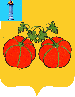             АДМИНИСТРАЦИЯ МУНИЦИПАЛЬНОГО ОБРАЗОВАНИЯ           «СЕНГИЛЕЕВСКИЙ РАЙОН» УЛЬЯНОВСКОЙ ОБЛАСТИ ПОСТАНОВЛЕНИЕ    от 27 сентября 2023 года                                                                        630-пО проведении публичных слушанийпо проекту планировки и проекту межевания территории линейного объекта  «Технологическая  автомобильная дорога от карьера  с. Каранино Сенгилеевского района Ульяновской области до выезда на дорогу общего пользования в Сенгилеевском районе Ульяновской области»На основании заявления Генерального директора ООО «Сенгилеевский цементный завод» Сагитова Ильдуса Амирхановича от 18.09.2023 г.,              в соответствии со статьями 5.1, 43, 45 и 46 Градостроительного кодекса Российской Федерации, статьёй 28 Федерального закона от 06.10.2003 №131-ФЗ «Об общих принципах организации местного самоуправления в Российской Федерации», руководствуясь Правилами землепользования и застройки муниципального образования Новослободское сельское поселение  Сенгилеевского района Ульяновской области, утвержденными решением Совета депутатов муниципального образования Новослободское сельское поселение Сенгилеевского района Ульяновской области № 53/1 от  10.05.2018, генеральным планом муниципального образования Новослободское сельское поселение  Сенгилеевского района Ульяновской области, утвержденным решением Совета депутатов муниципального образования Новослободское сельское поселение Сенгилеевского района Ульяновской области № 4/2 от  21.12.2009г. (с изменениями от 18 сентября 2020 года  № 23/3), Уставом муниципального образования «Сенгилеевский район» Ульяновской области, в целях соблюдения права человека на благоприятные условия жизнедеятельности, прав и законных интересов правообладателей земельных участков и объектов капитального строительства, Администрация муниципального образования «Сенгилеевский район» Ульяновской области п о с т а н о в л я е т:Провести публичные слушания по проекту планировки и проекту межевания территории линейного объекта «Технологическая автомобильная дорога от карьера с. Каранино Сенгилеевского района Ульяновской области до выезда на дорогу общего пользования в Сенгилеевском районе Ульяновской области». Бюджетному учреждению «Управление архитектуры, строительства и дорожного хозяйства» муниципального образования «Сенгилеевский район» обеспечить в установленном законом порядке организацию проведения публичных слушаний, обеспечить подготовку демонстрационных материалов для проведения публичных слушаний.Утвердить прилагаемое оповещение о начале публичных слушаний.Настоящее постановление подлежит официальному опубликованию в газете «Волжские зори», размещению на официальном сайте муниципального образования «Сенгилеевский район» Ульяновской области и в информационно - телекоммуникационной сети «Интернет», на платформе обратной связи.Контроль за исполнением настоящего постановления возложить на директора Бюджетного учреждения «Управление архитектуры, строительства и дорожного хозяйства» муниципального образования «Сенгилеевский район» Самаркина О.А.Настоящее постановление вступает в силу на следующий день после дня его обнародования.Глава Администрации            			муниципального образования                      «Сенгилеевский район»                                                                   М.Н.СамаркинПРИЛОЖЕНИЕк постановлению Администрациимуниципального образования«Сенгилеевский район» Ульяновской областиот 27 сентября 2023 года №630-пОПОВЕЩЕНИЕо начале публичных слушаний по проектупроекту планировки и проекту межевания территории линейного объекта «Технологическая автомобильная дорога от карьера с. Каранино Сенгилеевского района Ульяновской области до выезда на дорогу общего пользования в Сенгилеевском районе Ульяновской области»Администрация муниципального образования «Сенгилеевский район» Ульяновской области уведомляет о начале публичных слушаний по проекту планировки и проекту межевания территории линейного объекта  «Технологическая автомобильная дорога от карьера с. Каранино Сенгилеевского района Ульяновской области до выезда на дорогу общего пользования в Сенгилеевском районе Ульяновской области»Материалы проекта планировки и проекта межевания территории линейного объекта  «Технологическая  автомобильная дорога от карьера            с. Каранино Сенгилеевского района Ульяновской области до выезда на дорогу общего пользования в Сенгилеевском районе Ульяновской области» будет размещен на официальном сайте администрации муниципального образования «Сенгилеевский район» Ульяновской области в информационно-телекоммуникационной сети «Интернет» в разделе «Публичные слушания и общественные обсуждения» https://sengilej.gosuslugi.ru/ и платформе обратной связи  с использованием компонента «Общественные обсуждения» (далее- ПОС) (https://pos.gosuslugi.ru/) 	Публичные слушания проводятся с «05» октября 2023 г. 
по «31» октября 2023 г.  включительно.	Экспозиция проекта планировки и проекту межевания территории линейного объекта «Технологическая автомобильная дорога от карьера                        с. Каранино Сенгилеевского района Ульяновской области до выезда на дорогу общего пользования в Сенгилеевском районе Ульяновской области»   проводится   в здании Клуба по адресу: Ульяновская область,  Сенгилеевский район,  с. Каранино,  ул. Труда, д. 29.  Время работы экспозиции:«06» октября 2023 г.    с 09 час. 00 мин. - по 16 час. 00 мин.  (время местное).«11» октября 2023 г.    с 09 час. 00 мин. - по 16 час. 00 мин.  (время местное).«18» октября 2023 г.    с 09 час. 00 мин. - по 16 час. 00 мин.  (время местное).	Собрание (собрания) участников публичных слушаний будет проводиться: «25» октября 2023 г.   в 13 час. 30 мин. (время местное) по адресу:  Ульяновская область,  Сенгилеевский район,  с. Каранино,  ул. Труда, д. 29,  здании Клуба	Предложения и замечания относительно  проекта планировки и проекта межевания территории линейного объекта  «Технологическая  автомобильная дорога от карьера  с. Каранино Сенгилеевского района Ульяновской области до выезда на дорогу общего пользования в Сенгилеевском районе Ульяновской области»: принимаются с «05» октября 2023 г.  по «25 октября 2023 г. включительно до 15 час.  00 мин.  (время местное):1) в письменной или устной форме в ходе проведения собрания участников публичных слушаний;2) в письменной форме в адрес Администрации муниципального образования «Сенгилеевский район» Ульяновской области  посредством личного обращения, почтового отправления, либо в электронном виде посредством электронной почты по адресу: 22102@mail.ru   
или в форме электронного документа с использованием компонента «Общественные обсуждения» (https://pos.gosuslugi.ru/) 3)  посредством записи в журнале учёта посетителей экспозиции проекта, подлежащего рассмотрению на публичных слушаниях.